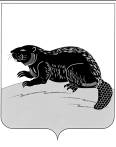 АДМИНИСТРАЦИЯ ГОРОДСКОГО ПОСЕЛЕНИЯ-ГОРОД БОБРОВ БОБРОВСКОГО МУНИЦИПАЛЬНОГО РАЙОНА ВОРОНЕЖСКОЙ ОБЛАСТИП О С Т А Н О В Л Е Н И Еот « 22 »  марта  2024г. № 149                г.БобровО внесении изменений в административный регламент по предоставлению муниципальной услуги «Об утверждении административного регламента предоставления муниципальной услуги «Согласование проведения переустройства и (или) перепланировки помещения в многоквартирном доме» на территории городского поселения - город Бобров Бобровского муниципального района Воронежской области», утвержденный постановлением администрации городского поселения – город Бобров Бобровского муниципального района Воронежской области от 21.12.2023 №853 В соответствии с Федеральными законами от 06.10.2003 № 131-ФЗ «Об общих принципах организации местного самоуправления в Российской Федерации», от 27.07.2010 № 210-ФЗ «Об организации предоставления государственных и муниципальных услуг», Федеральным законом от 19.12.2023 № 608-ФЗ «О внесении изменений в Жилищный кодекс Российской Федерации и Федеральный закон «О государственной регистрации недвижимости»», администрация городского поселения - город Бобров Бобровского муниципального района Воронежской области постановляет:1. Внести в административный регламент по предоставлению муниципальной услуги «Согласование проведения переустройства и (или) перепланировки помещения в многоквартирном доме» на территории городского поселения - город Бобров Бобровского муниципального района Воронежской области, утвержденный постановлением администрации городского поселения - город Бобров Бобровского муниципального района Воронежской области «от 21.12.2023г. №853 (далее – Регламент), следующие изменения: 1.1. Пункт 1.4. Регламента  изложить в следующей редакции: «1.4. Перепланировка помещения в многоквартирном доме представляет собой изменение границ и (или) площади такого помещения, и (или) образование новых помещений, в том числе в случаях, предусмотренных статьей 40 Жилищного Кодекса Российской Федерации, и (или) изменение его внутренней планировки (в том числе без изменения границ и (или) площади помещения). В результате перепланировки помещения также могут быть изменены границы и (или) площадь смежных помещений. Перепланировка влечет за собой необходимость внесения изменений в сведения Единого государственного реестра недвижимости о границах и (или) площади помещения (помещений) или осуществления государственного кадастрового учета образованных помещений и государственной регистрации права на образованные помещения».2. Настоящее постановление вступает в силу с 1 апреля 2024 года. 3. Контроль за исполнением настоящего постановления оставляю за собой.Глава администрации городскогопоселения – город БобровБобровского муниципального районаВоронежской области 	    В.И.Брызгалин